PONEDELJEK, 9. 11. 2020DRUPonovite snov o zemljevidu s pomočjo posnetka na naslednji povezavi:https://youtu.be/LZSAj_KMFcsSLJ + ROPNa računalnik zapišite vsaj 15 povedi o tem (naslov –DRUGAČNE JESENSKE POČITNICE), kako ste se imeli med počitnicami, kaj ste počeli, kaj ste pogrešali oz. kako vse ste se zabavali, kako ste preživljali prosti čas:Se vam je zgodilo kaj zanimivega, nenavadnega, drugačnega?Kakšno je bilo vaše počutje ob vsem dogajanju?Ste bili veseli, ko so se počitnice podaljšale za še en teden? Kako ste izkoristili dodaten čas?Kako ste se počutili, ko ste izvedeli, da bo potekal pouk od 9. 11. na daljavo?….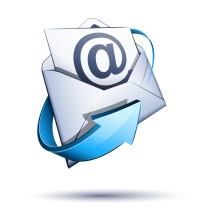 ŠPOPojdite na daljši sprehod v naravo, ki naj traja vsaj 30 min. Upoštevajte vsa priporočila, ki veljajo za ta čas.